«Телефон доверия»  - АНТИКОРРУПЦИЯ!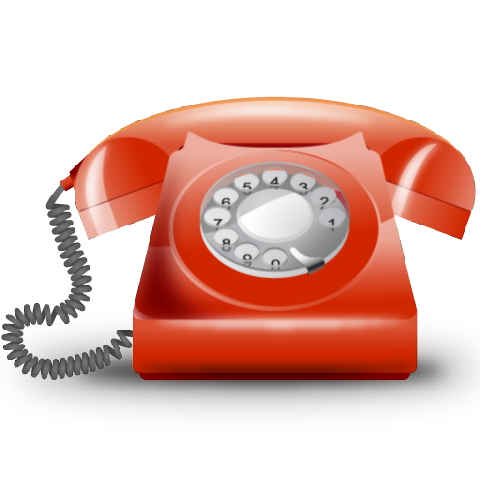 Телефон доверия директора МАУК «ЦБС СГО»8 (34380) 2-17-08Телефон доверия Администрации Североуральского городского округа: 8 (34380) 2-58-40Телефон доверия Администрации Губернатора Свердловской области:  8 (34380) 370-72-02Уважаемые заявители!По «телефонам доверия» по вопросам противодействия коррупции принимается и рассматривается информация о фактах:коррупционных проявлениях государственных гражданских служащих;конфликта интересов в действиях государственных гражданских служащих;несоблюдения государственными гражданскими служащими, ограничений и запретов, установленных законодательством Российской Федерации. Не рассматриваются:анонимные обращения (без указания фамилии гражданина, направившего обращение);обращения, не содержащие почтового адреса, по которому должен быть направлен ответ;обращения, не касающиеся коррупционных действий государственных гражданских служащих.  Конфиденциальность обращения гарантируется.